Дидактическая   задача: приучать  детей  к  выполнению  режима  дня, закреплять  виды  деятельности, проводимые  в  разное  время  суток.Игровые  правила: Нужно  называть  виды  деятельности, проводимые  утром, днем, вечером, ночью.Игровые  действия: выбор  картинок  и  называние    видов  деятельности, соответствующие   утру, дню, вечеру  и  ночи.                                      Ход  игры:	  Воспитатель  предлагает  детям  выбрать  картинку   времени  суток  и  назвать  к  ней   соответствующие  виды  деятельности,  которые  необходимо  проводить   в  это  время  суток  и  расположить   карточки  в  той  последовательности, в  которой  они  должны  выполняться. Количество  игроков  8-10  человек.     Эта  игра  может  проводиться  как  часть   занятия   по  познавательному  развитию, так  и  в  свободной  деятельности  детей, как  самостоятельная  игра.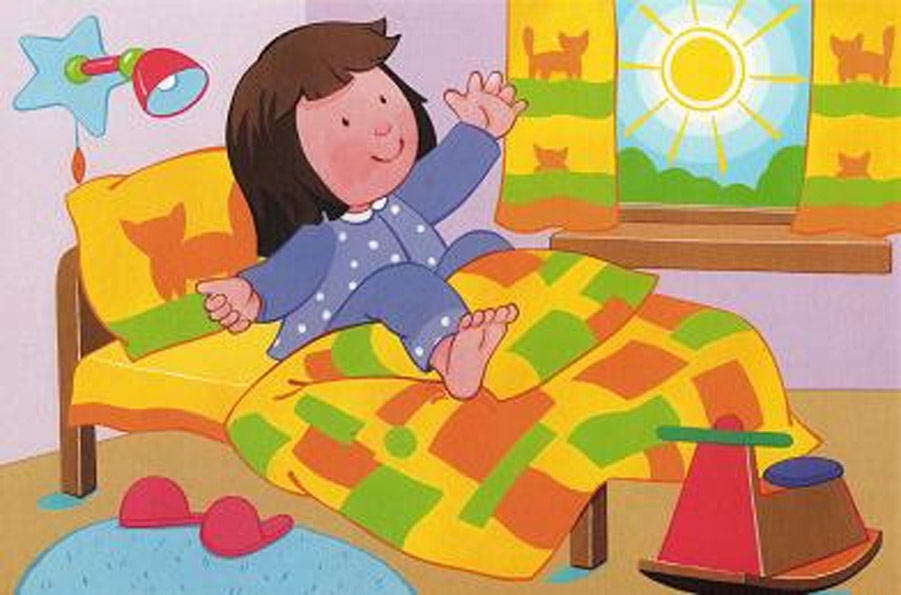 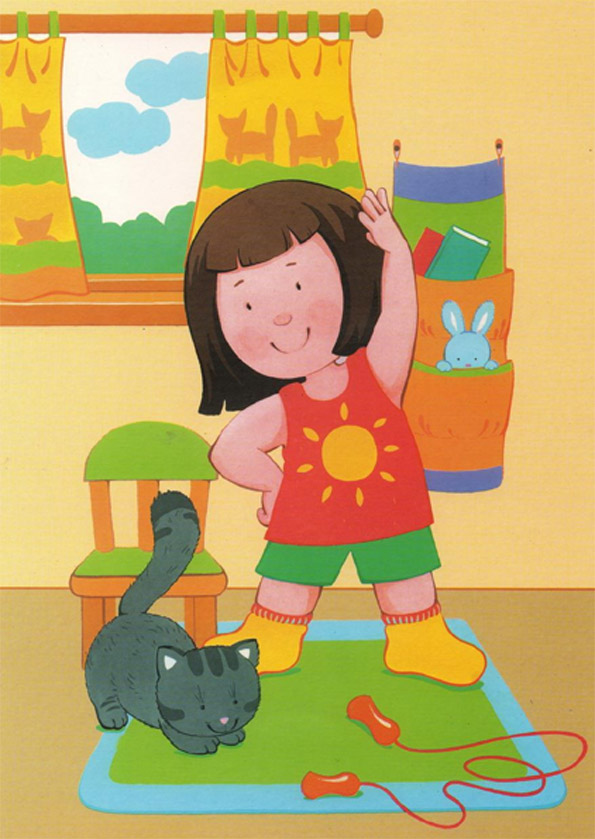 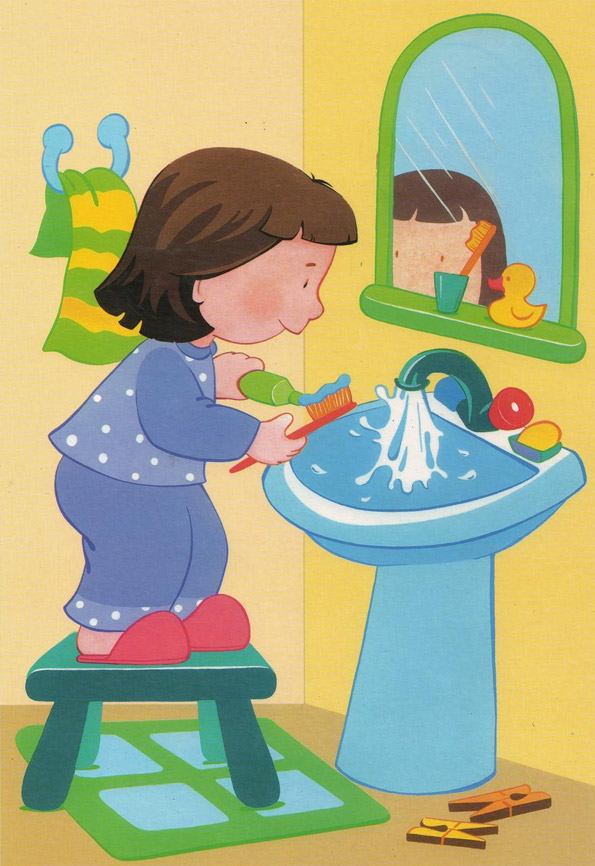 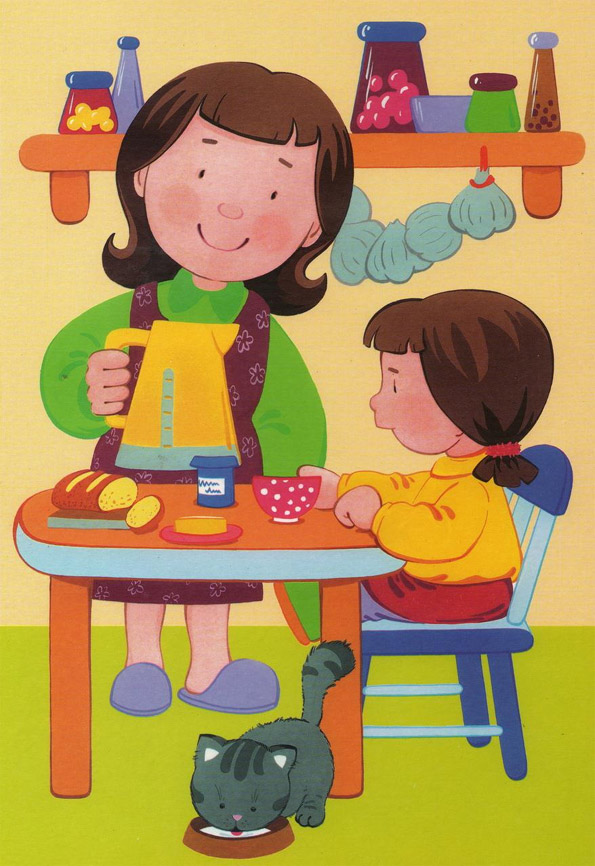 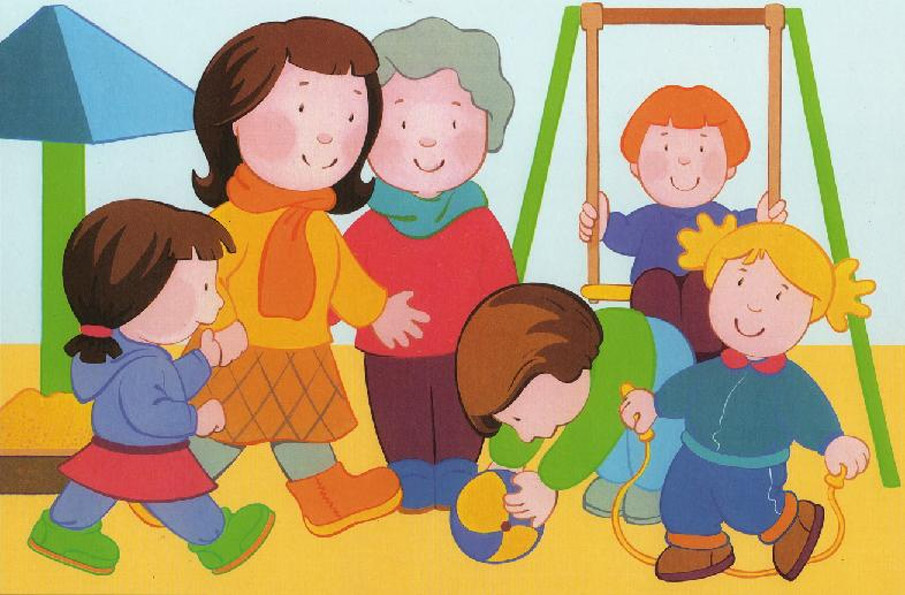 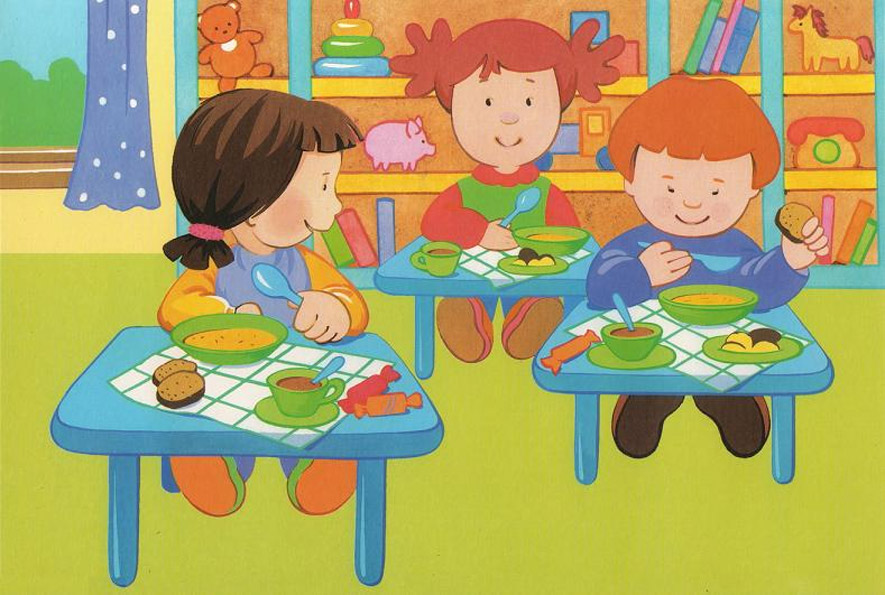 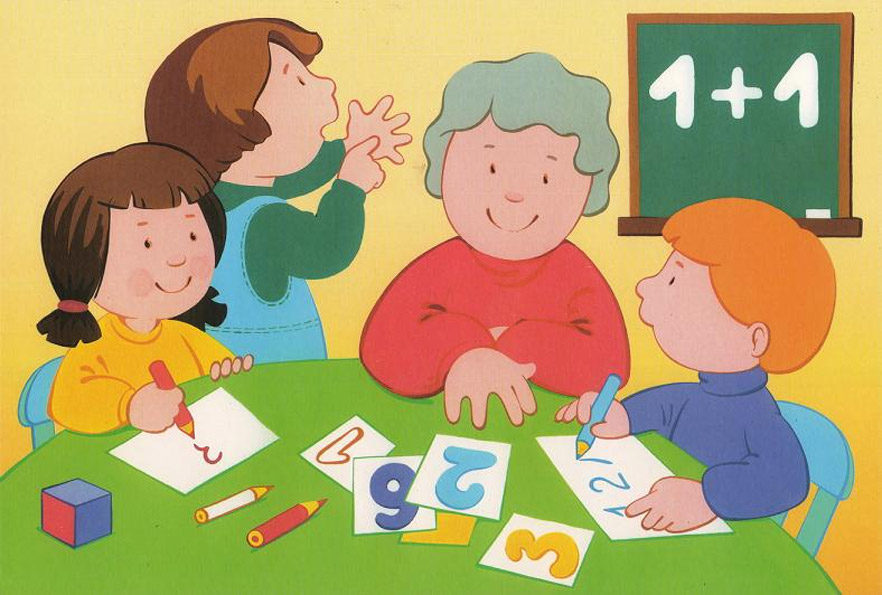 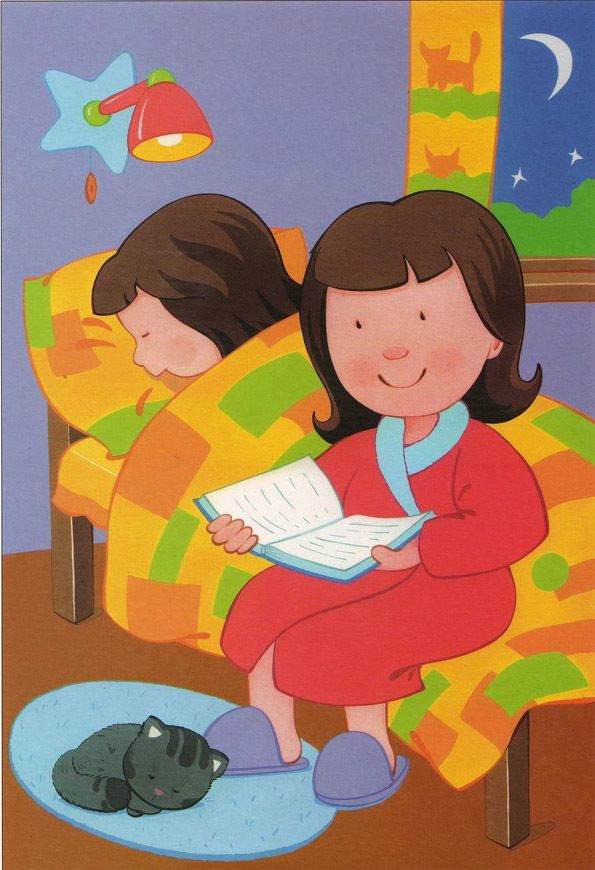 